Vidnesbyrd							Ark 3Anvendes på mellemtrinnet				Kopi SKAL opbevares på skolen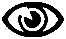 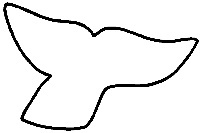 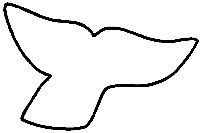 Oplysninger om undervisningens gennemførelse:Navn:      Klasse:     Periode:     Lærere:     Skole:     Dato: 28. July 2023         Vejledning: Vidnesbyrd skal udtrykke en samlet vurdering af den enkelte elevs faglige kompetencer i forhold til læringsmålene og skal afgives på grundlag af den løbende evaluering og i afslutningen af 7. klasse skal emneorienteret opgave og skriftlige tests indgå i den samlede vurdering. Supplerende bemærkninger udtrykker faglærernes samlede vurdering af elevens skolearbejde, personlige og sociale udvikling samt deltagelse i skolens sociale liv. Udfyldes af lærerne og sendes med eleven hjem til underskrift.         Vejledning: Vidnesbyrd skal udtrykke en samlet vurdering af den enkelte elevs faglige kompetencer i forhold til læringsmålene og skal afgives på grundlag af den løbende evaluering og i afslutningen af 7. klasse skal emneorienteret opgave og skriftlige tests indgå i den samlede vurdering. Supplerende bemærkninger udtrykker faglærernes samlede vurdering af elevens skolearbejde, personlige og sociale udvikling samt deltagelse i skolens sociale liv. Udfyldes af lærerne og sendes med eleven hjem til underskrift.GrønlandskGrønlandskDanskDanskEngelskEngelskMatematik Matematik Naturfag Naturfag Historie Historie Samfundsfag Religion og FilosofiPersonlig udvikling Praktisk-musisk fag – Idræt og Udeliv Praktisk musisk fag - Musik, Sang, Bevægelse og DramaPraktisk-musisk fag - Kunst og ArkitekturPraktisk-musisk fag – Håndværk, Design, Sløjd og Håndarbejde Praktisk musisk fag - HjemkundskabSupplerende bemærkninger:Antal planlagte undervisningstimer for klassen i altAnmærkninger om tidsoverholdelse:Antal gennemførte undervisningstimer for klassen i altAnmærkninger om tidsoverholdelse:Elevens deltagelse i undervisningen i altAnmærkninger om tidsoverholdelse:Anmærkninger om tidsoverholdelse:LærerElevForældre